2018-2019 EĞİTİM ÖĞRETİM YILI GÜNEY ÇOK PROGRAMLI  ANADOLU LİSESİ 	                    10.   SINIF ALMANCA 2.DÖNEM 1.YAZILI SORULARIDIR. (BEP)Name-Nachname:                                                        Nummer:          Klasse:           Note:A- Schauen Sie die Fotos an und Schreiben Sie dieFreizeitaktivitäten!(10×1= 10 P)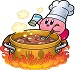 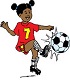 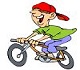 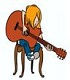 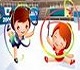 1)___________   2) ___________       3) ____________       4) __________      5)__________

6)___________   7) ___________       8) ____________       9) __________      10)__________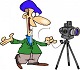 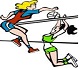 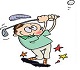 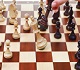 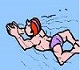 B- Was machen sie in ihrer Freizeit sehr gerne und was nicht so gern?Aşağıdakitablodakiişaretlere göre örnekcümleyebenzercümlelerkurunuz!(5×4=  20 P)
-Beispiel/Örnek: Lena  surft gerne im Internet. Aber sie fährt  Rad nicht so gern.1- ____________________________________________________________________________
2- ____________________________________________________________________________3- ____________________________________________________________________________4- ____________________________________________________________________________5- ____________________________________________________________________________
C- Ergänzen Sie die Sätze mit dem Modalverb „können“!(5×2= 10 P)1. Mein Vater und meine Mutter ………………… Tennis spielen.2. Leyla, du ………………… sehr gut Volleyball spielen.3. Wir ………………… im Winter Skifahren.4. Ihr ………………….. eigentlich nächste Woche schwimmen gehen.5. Ich ………………….. sehr gut schwimmen.D-. Bilde mit den angegebenen Satzteilen Sätze!  (Cümleoluşturunuz.)   (4x5=20 P.)                                                                1. ins Kino / geht / am Montag / Julia /.  ______________________________________________________________________        2. gerne / und / Fabri / wandern / an Wochenenden / seine Familie /.            ___________________________________________________________________        3. und / meine Mutter / fahren / Mein Vater / Rad / morgens /.            ______________________________________________________________________        4. im Monat / geht / Unsere Musiklehrerin / einmal / ins Konzert /.            ______________________________________________________________________E- Schreiben Siedie Schachfiguren auf Türkisch !(Türkçeleriniyazınız.) (6×2= 12 P)  der  König :                             die  Dame :                                 der  Läufer  :        der  Turm :                              der  Springer :                            der  Bauer   :F. Ergänze mit den Temporaladverbien! (Sıklık zarflarıyla doldurun!)        (5x2=10 P.) Ich bin Merve. Hobbysfindeichtoll. MeinLieblingshobbyistTennisundSchwimmen.             Ichspiele _______ (tof) Tennis.DieSchuleendet um 16:00 Uhr. AmNachmittagspieleich     ___________ (ncahamlm) mit MelanieSchach. An Wochenendenmacheich _____________ (inesmtes) Fotos. Angelngeheich ______(ine).Ichlesegerne____________ (memri) Bücher.G- Verbinde  die Fragen und die Antworten! (18 P )Kannst du Tennis spielen?               	●  Ja, ich spiele.Machst du Gymnastik ?     			●  Nein, ich mache  Hochsprung .Spielst du Tennis?                                  ●Ja, sie macht.Spielt dein Bruder Badminton?               ●Ja, kann  ich .Möchtest du Eiskunstlauf lernen?          ●Nein, er spieltFussball .Macht deine Mutter  Gymnastik ?          ● Nein, ich möchte Tennis lernen.                    DeutschlehrerinsKinogehenfernseheninsTheatergehenim Internetsurfenwandern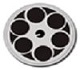 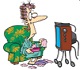 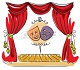 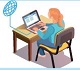 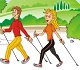 Hatice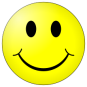 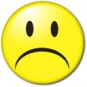 AliEce und EylülEgeEzgi